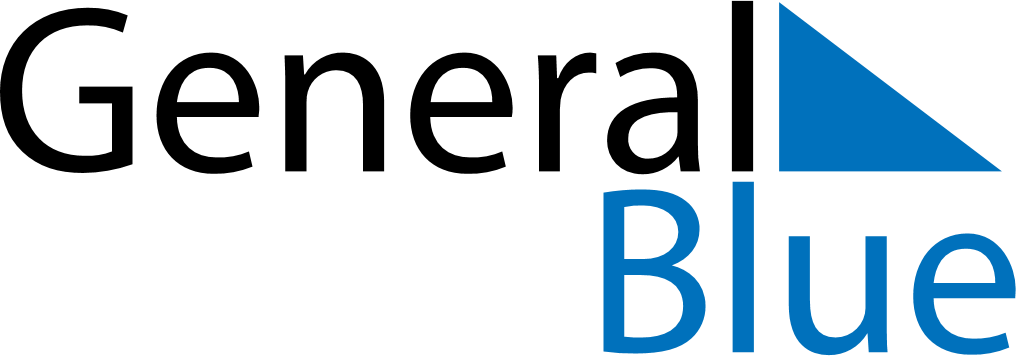 March 2019March 2019March 2019South AfricaSouth AfricaSUNMONTUEWEDTHUFRISAT1234567891011121314151617181920212223Human Rights Day2425262728293031